ZP-001/Rb/RZ/2023	Bydgoszcz, dn. 03.02.2023Dotyczy: postępowania o udzielenie zamówienia publicznego pn. „Budowa i przebudowa kanalizacji deszczowej i dostosowanie sieci kanalizacji deszczowej do zmian klimatycznych na terenie miasta Bydgoszczy. Budowa i przebudowa. Dokończenie robót budowlanych. II.” (nr referencyjny ZP-001/Rb/RZ/2023).Wyjaśnienia treści Specyfikacji Warunków Zamówienia (dalej jako „SWZ”)Miejskie Wodociągi i Kanalizacja w Bydgoszczy - spółka z o.o. (dalej jako „Zamawiający”), 
w odpowiedzi na wnioski wykonawców o wyjaśnienie treści SWZ, złożone na podstawie art. 135 ust. 1 ustawy z dnia 11 września 2019 r. Prawo zamówień publicznych (t.j. Dz.U. z 2022 r., poz. 1710 ze zm., dalej jako „UPZP”), udostępnia treść zapytań wraz z wyjaśnieniami:Zestaw IV:Pytanie 1:W związku z ogłoszonym postępowaniem, Zwracam się do Zamawiającego z wnioskiem o przesunięcie terminu składania ofert do dnia 16.02.2023 r. Jest to spowodowane dużym zakresem robót dodatkowo podzielonym na etapy, co wymaga szczegółowej analizy całej dokumentacji projektowej, co jest niezbędne do przedstawienia Zamawiającemu rzetelnej oferty cenowej.Wyjaśnienia Zamawiającego:Patrz Wyjaśnienia treści SWZ z 02.02.2023 r.Pytanie 2:Czy Zamawiający może udostępnić pomocniczy przedmiar robót, co w znacznym stopniu przyspieszy kalkulację Wykonawcom.Wyjaśnienia Zamawiającego:Z uwagi na przyjętą w projektowanych postanowieniach umowy (Warunki Kontraktu) zasadę wynagrodzenia ryczałtowego, dokumentacja projektowa nie obejmuje przedmiaru robót (patrz § 4 ust. 3 Rozporządzenia Ministra Rozwoju i Technologii z dnia 20 grudnia 2021 r. w sprawie szczegółowego zakresu i formy dokumentacji projektowej, specyfikacji technicznych wykonania i odbioru robót budowlanych oraz programu funkcjonalno-użytkowego).Pytanie 3:Czy Zamawiający dopuszcza zmianę terminu zakończenia robót? Biorąc pod uwagę zakres oraz specyfikę prac, wydaje się, że dotrzymanie terminu wskazanego w IDW, będzie bardzo trudnym zadaniem.Wyjaśnienia Zamawiającego:Zamawiający nie zmieni treści SWZ.Powyższe wyjaśnienia należy uwzględnić w treści składanych ofert.W imieniu Zamawiającego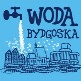 MIEJSKIE WODOCIĄGI I KANALIZACJA 
w Bydgoszczy - sp. z o.o.ULICA TORUŃSKA 103  *  85-817 BYDGOSZCZ  *  SKRYTKA POCZTOWA 604MIEJSKIE WODOCIĄGI I KANALIZACJA 
w Bydgoszczy - sp. z o.o.ULICA TORUŃSKA 103  *  85-817 BYDGOSZCZ  *  SKRYTKA POCZTOWA 604MIEJSKIE WODOCIĄGI I KANALIZACJA 
w Bydgoszczy - sp. z o.o.ULICA TORUŃSKA 103  *  85-817 BYDGOSZCZ  *  SKRYTKA POCZTOWA 604KONTO BANK PEKAO S.A. II O BYDGOSZCZNr 73 1240 3493 1111 0000 4305 9142REGON 090563842NIP 554 030 92 41Nr KRS: 0000051276 Sąd Rejonowy w BydgoszczyXIII Wydział Gospodarczy Krajowego Rejestru SądowegoWysokość kapitału zakładowego: 366 101 500,00 złKONTO BANK PEKAO S.A. II O BYDGOSZCZNr 73 1240 3493 1111 0000 4305 9142REGON 090563842NIP 554 030 92 41Nr KRS: 0000051276 Sąd Rejonowy w BydgoszczyXIII Wydział Gospodarczy Krajowego Rejestru SądowegoWysokość kapitału zakładowego: 366 101 500,00 złZARZĄD SPÓŁKI:Prezes   Zarządu   -   mgr inż.  Stanisław DrzewieckiCzłonek Zarządu   -   mgr Ewa SzczepkowskaCzłonek Zarządu   -   mgr inż.  Włodzimierz SmoczyńskiTELEFON: 52 586 06 00FAX: 52 586 05 9352 586 05 83adres e-mail:    wodkan@mwik.bydgoszcz.pladres WWW:  http://www.mwik.bydgoszcz.plCzłonek Zarządumgr inż. Włodzimierz Smoczyńskipodpis nieczytelnyPrezes Zarządumgr inż. Stanisław Drzewieckipodpis nieczytelny